2022 m. gegužės 29 d. organizuotas žygis į Jūrų muziejų.Iš nakvynės namų nužygiavome iki perkėlos, persikėlėme keltu ir toliau leidomės į žygį, kurio metu aplankėme laivų ekspozicijas. Jūrų muziejus, atskleisdamas vandenų pasaulio grožį ir bioįvairovę, moko pažinti ir saugoti retas bei nykstančias rūšis. Pamatėme pingvinus, jūrų liūtą ir nuostabiai spalvingus akvariumo gyventojus.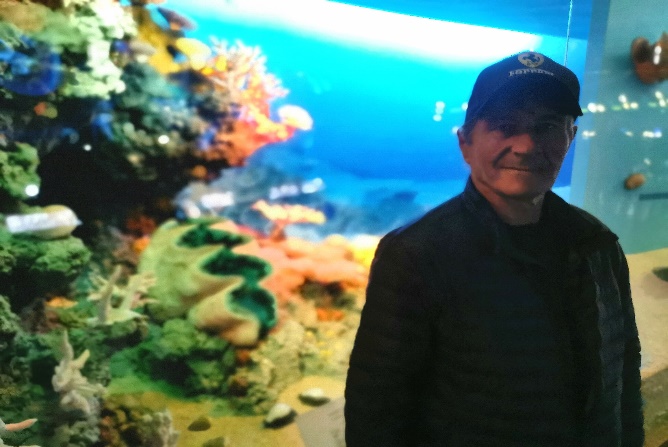 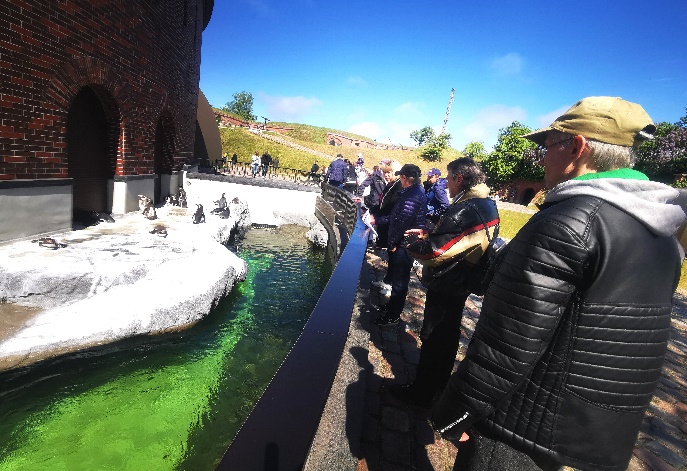 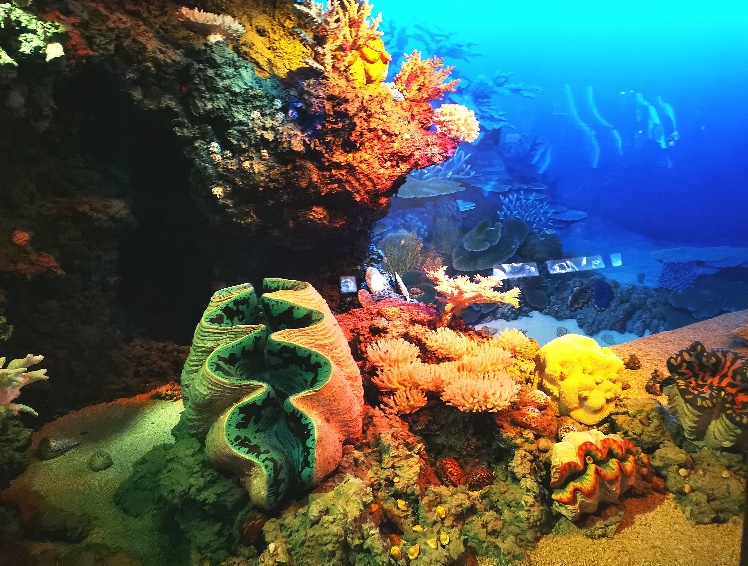 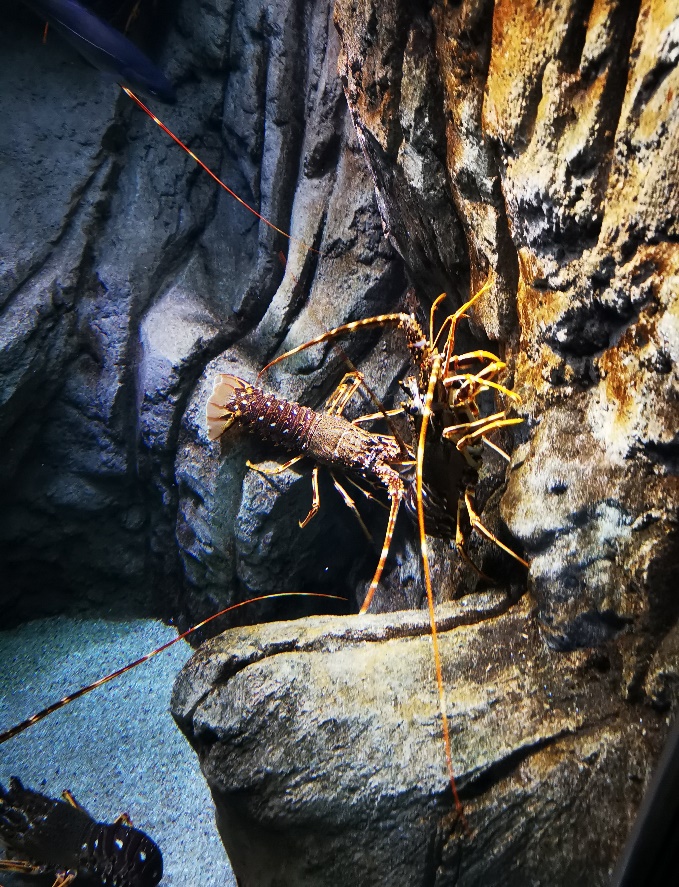 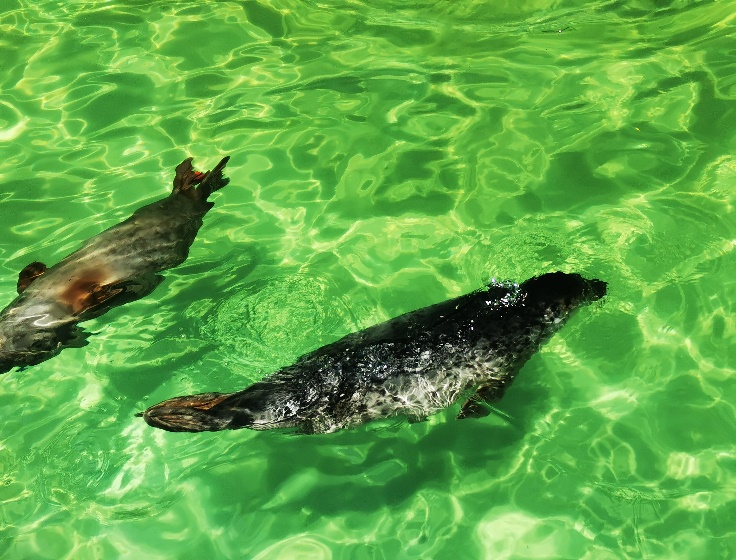 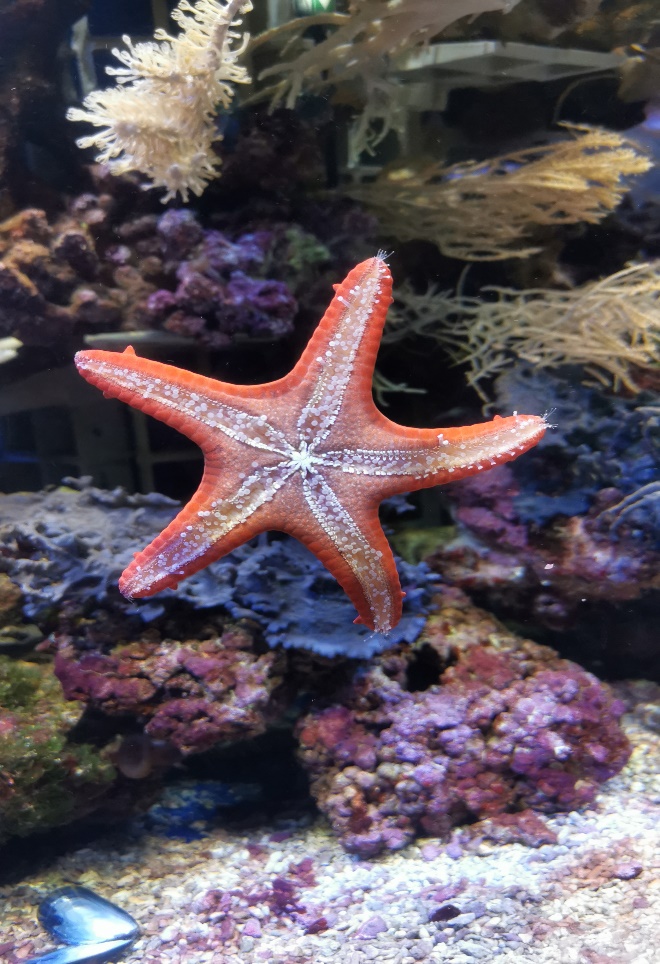 